Will-South Cook Soil and Water Conservation District Conservation Education Scholarship Application 2023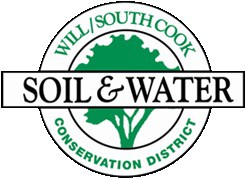 Please print or type answersName	(Last)	(First)	(Initial)M	 or F	Date of Application	 Date of Birth	Home Address	(City)	(State)	(Zip)Telephone Number	  Social Security Number	High School	(Street Address)	(City)	(State)	(Zip)Current School Enrolled In (if not the same as above)	(Address)	(City)	(State)	(Zip)Scholastic Average		Class Year	Father’s Name (In Full)	Father’s Occupation	Mother’s Name (In Full) 	Mother’s Occupation	What institution of higher learning are you planning to attend in the fall of 2023?(Name of Institution)(Address)	(City)	(State)	(Zip)Have you been accepted to this institution?	What are your career goals?What are your hobbies or special interests?(Continue on reverse side)Explain any school-sponsored and/or community activities you have participated in:Describe any full-time or part-time employment, including any volunteer work for which you did not earn wages:Letters of Recommendation - Two (2) letters of recommendation are to be sent directly to:Will-South Cook Soil and Water Conservation District Attn: Debbie Crawford1201 S. Gougar RoadNew Lenox, Illinois 60451 (815) 462-3106 Ext. 3One letter must be received from a school representative and one letter must be received from a personal acquaintance. These letters must be in the district file by the February 28, 2023 deadline. Please list below, the people from whom you have requested recommendations:1.2.Please enclose a copy of your high school transcripts and any college transcripts.On a separate sheet of paper, describe in approximately 250 words why you are seeking this scholarship and how your field of study will benefit conservation.Mail completed application, transcripts, and 250-word essay to:Will-South Cook Soil and Water Conservation District Attn: Debbie Crawford1201 S. Gougar RoadNew Lenox, Illinois 60451 (815) 462-3106 Ext. 3If declared a recipient of this scholarship, I will permit the Will-South Cook Soil and Water Conservation District to use my name, pertinent information and a photograph that can be copied for publicity purposes.(Signature of Applicant & Legal Guardian if under 18 years of age)	(Date)